Publicado en Parque Tecnológico de Andalucía, Málaga el 07/10/2020 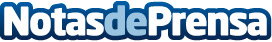 Nuevo mando termostato inalámbrico para el control inteligente del sistema de zonificación KOOLNOVAKOOLNOVA amplía su gama de mandos inalámbrico e  incorpora a su catálogo el mando INFINITY con nuevas prestaciones y una estética completamente renovadaDatos de contacto:Jose Antonio GutiérrezKoolnova655642955Nota de prensa publicada en: https://www.notasdeprensa.es/nuevo-mando-termostato-inalambrico-para-el Categorias: Nacional Andalucia Dispositivos móviles Otras Industrias Innovación Tecnológica http://www.notasdeprensa.es